Hemington, Hardington 
& Foxcote Parish CouncilChairman: Mark Corney 01373 834820 mark.corney@hemington-pc.org			          Clerk: Jen Gregory 07912177288  clerk@hemington-pc.org.ukM I N U T E SOf Hemington, Hardington & Foxcote Parish CouncilHeld on Wednesday 13th April 2022 7.30pm at Faulkland Village Hall Present:	Chair M Corney, Cllrs M Francis, V Curtis, T Hucker, Also Present:	J Gregory Proper Officer plus 1 member of the public		Public Participation No items raised.Tim Gibbs (TG) however gave a brief on the adoption of AutoSpeedWatch indicating that Sarah Crew the new Chief Constable as ordered a review of the review previously carried out.  Gloucestershire Police Road Safety Superintendent has formally adopted ASW in Gloucestershire and is also heading up a National Policy so the future looks promising. The subscription to ASW will be up soon and TG stated that the cost of £148 per box. The Chair instructed the Clerk to add to the May agenda. 04/21.22 126	Apologies for absenceBoth Councillor Hanley and Green had other commitments and gave apologies.Resolved:  Apologies accepted 04/21.22 127	Declarations of InterestMembers were asked to advise any Declarations of interest in today’s agenda items or any pecuniary interests in line with Councils’ Code of Conduct.		Resolved: It was noted that no declarations, pecuniary or otherwise were received.04/21.22 128	Minutes of the Previous Meeting	To receive the minutes of the meeting held 9th March 2022  Resolved: Minutes of the previous meeting was signed by the Chairman as a correct record in the presence of the Proper Officer and meeting attendees noting the name quoted should be Mark Shelford not Mike.04/21.22 129	ReportsTo receive the District Councillors ReportNot in attendance. 		b. To Receive the Chairman’s ReportOn behalf of the Council the Chair expressed deepest condolences to Ann Gatley and their daughter Sarah on the passing of Roger.  Both Roger and Ann were stalwarts of the village and supporting the Council.  A private service would be held on April 25th. Attendance by District and Somerset County Councillors had been deferred until after the May electionsThe Annual Parish Meeting would be held prior to the May meeting.The litter pick was a great success and a number of families were in attendance.  The loan of the pickers, hi vis and subsequent pick ups was very smooth.  The event has been published on the website.	c.  To Receive the Clerk’s Report	The Clerk advised the following:Nothing to report.  Much focus on elections so little from Mendip and there has been the financial year end which has been completed.  04/21.22 130  	Planning Applications for Consideration		To consider the following applications: None04/21.22 131	Play AreaThe Council were up to speed on inspections.The success of the play area would very much be determined on the success of the precept increase and any grant aid available.  We were currently waiting on the precept deposit. The septic tank lid had been purchased and Cllr Curtis hoped to install in the next few days. 04/21.22 132   	Finances		The following payment schedule was agreed: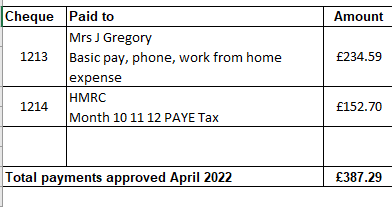 Resolved:  Payment schedule agreed Cashbook figure 31.03.22 and Year end balance on Accounts of  £9917.28.  As we are operating a Receipts and Payments system uncleared payments have been moved to future for 2022/23 and this is one cheque for Savilles (PF rent) not cashed.04/21.22 133	Traffic/Highways/otherCovered within Chair’s report. 04/21.22 134	CorrespondenceThere had been correspondence from Somerset Archives regarding providing a “snapshot” of life in the village and what makes the village special. This has been devised to commemorate Jubilee Year.Elections for other parishes contested and District Councils taking place May 5th04/21.22 135	Information / Items to Raise for consideration at the next meeting		AutoSpeedWatch subscription04/21.22 136	Any Other Business		Cllr Francis reported a large crater at the end of Grove road		Drain Cover missing by the dog bin in Grove Road		Fulwell Lane (half way up to crossroads) infill breaking up. 		Resolved:  Clerk to report to necessary authorities.		04/21.22 137	Date of next MeetingThe next meeting would be held on the 11th May at Faulkland Village Hall.  This would follow a meeting of the Annual Village Meeting commencing 7.30pm04/21.22 138	Close		The Chairman thanked all those present for their time and contribution.Meeting closed at 7.55pmA signed copy of the minutes can be viewed by arrangement via the Parish Clerk and on its website. 